РЕШЕНИЕ29 .12.2021                                                                                        № 57Об отмене решений Совета депутатов       Руководствуясь Уставом муниципального образования Заглядинский сельсовет, Совет депутатов решил:Считать утратившими силу следующие решения Совета депутатов:- №98 от 26.12.2012 «Об утверждении положения о классных чинах муниципальных служащих в муниципальном  образовании Заглядинский сельсовет, порядке их присвоения и сохранения»- №105 от 15.03.2013 «Об утверждении порядка осуществления муниципального дорожного контроля за обеспечением сохранности автомобильных дорог местного значения»- №141 от 27.03.2014 «Об утверждении Порядка организации и осуществления муниципального контроля в области торговой деятельности на территории муниципального образования Заглядинский сельсовет»         2. Решение вступает в силу со дня принятия.Председатель Совета депутатовмуниципального образованияЗаглядинский сельсовет                                                                  С.С.ГубареваГлава муниципального образованияЗаглядинский сельсовет                                                                  Э.Н.Косынко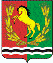 СОВЕТ     ДЕПУТАТОВМУНИЦИПАЛЬНОГО   ОБРАЗОВАНИЯ    ЗАГЛЯДИНСКИЙ СЕЛЬСОВЕТАСЕКЕЕВСКОГО РАЙОНА    ОРЕНБУРГСКОЙ ОБЛАСТИ